CSUF College of Humanities & Social Sciences 
Inter-Club Council Meeting
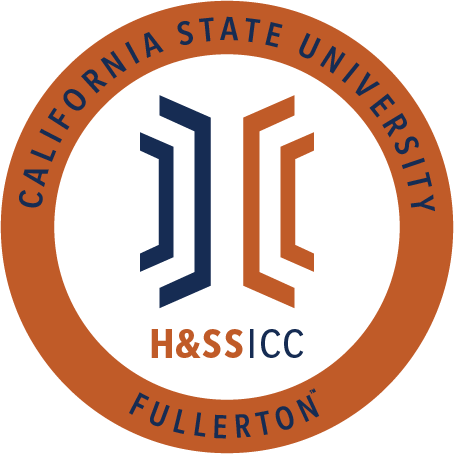 March 20th, 2020 11:00 A.M. 
ZoomMeeting called by:Gabi Cuna, ChairType of meeting:RegularAttendees:Council Representatives, Executive Officers, General PublicAgenda Topics:Call to Order / Roll Call 11:06 amApproval of MinutesLSPA motions CJSA seconds.Approval of AgendaAAEE motions AKD seconds.Public Speakers This is a time where members of the public may address the humanities and social sciences council on any item appearing on this agenda or matters impacting students.Budget 8074 – Contracts, Fees, and Rentals: $ 6,702.628077 – Travel: $ 0.00ReportsChair – Gabi CunaWe will not be meeting on April 3rd for Spring Break.Per ASI & LPD, we will not be able to fund 8074 or 8077 moving forward.We’ll be adding a discussion item for the March 27th agenda about whether or not we want to continue to have these meetings, with voting on April 10th to determine whether or not we will continue to have mandatory attendance. Nominations for positions on the executive board are open and will be open until March 27th. We’ll be voting for the executive board on April 10th.Vice-Chair / Treasurer – Ginny OshiroPer ASI & LPD, we will not be able to fund 8074 & 8077 moving forward, as all events on campus have been canceled for the remainder of the semester.The budget listed on this agenda is not an accurate representation of the account balance, but because we cannot get an updated Director’s Report and are unsure of the status of previously allocated funds that will be refunded, we cannot provide a more accurate budget at this time, nor can the remaining funds be allocated. ASI is processing reimbursements that were already submitted, but after this week they will not be processing requests for a couple of weeks, so anybody that still has receipts must have them turned in by the end of the day today in order to get them reimbursed within the next two to three weeks. Director of Administration – Robert OrtizOffice hours by appointment via Zoom.Director of Public Relations – Leslie RodriguezSocial Justice Facilitator – Valarie SegoviaVal is collecting information for resources available, like food banks and emergency funds, please let her know if you know of any resources she should include.Advisor – Dr. Connie Moreno Yamashiro, Assistant DeanDr. Moreno Yamashiro is available for any issues students might have regarding academic support or personal struggles including housing/financial/food insecurity.Academic advising is available online. Please utilize this resource as we approach registration for next semester.Graduate Assistant – Miguel QuirarteMany offices on campus have moved to online/virtual appointments. Information about how to make appointments can be found on their CSUF website or by googling the office name with CSUF. ASI Liaisons – Maria Linares and Melanie TherrienASI meetings have been canceled for the rest of the semester.The Parking & Transportation office has extended the reimbursement window for parking permits to March 27th, 2020. Gabi has returned their pass, so if you have any questions please ask in the GroupMe and we can assist. 
H&SS Week Committees (April 6th – April 10th) H&SS Week signature events are canceled and organizations are not required to hold events, but if you’re holding virtual events, please let the council know so that we can support and promote your virtual events.Old Business:Action: ICC Executive Board Nominations: AAEE motion, CJSA seconds.If you would like to be nominated for a position, please add your name and the position you’re interested in in the chat.Vice-Chair/Treasurer nominates Elizabeth Munk for Vice-Chair/Treasurer.Elizabeth accepts.Vice-Chair/Treasurer nominates Marlinda Gallardo for Director of Administration.Marlinda accepts.Vice-Chair/Treasurer nominates Halima Baba for Chair.Halima accepts.Abled Advocators nominates Patricia Boone for Social Justice Facilitator.Patricia accepts.Action: Bylaws RevisionCJSA motions, SIRE seconds.Motion passes.Action: Bylaws RevisionAbled Advocators opens AAEE seconds.Motion passes.Action: Bylaws RevisionAAEE motions, AKD seconds.Motion passes.Action: Bylaws RevisionAAEE motions, APS seconds.Motion passes.Action: Bylaws RevisionAAEE motions, CJSA secondsMotion passes.New Business: Discussion regarding future eventsAAEE motions, Abled Advocators seconds.Discussion regarding new executive board positionCJSA motions, AAEE seconds.Next Week’s Agenda Chair would like to add a discussion item regarding expanding the duties of the DOPR.Chair would like to add a discussion item regarding the H&SS ICC meetings following April 10th.Announcements Adjournment: 